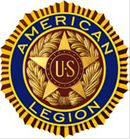 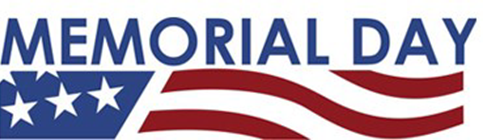 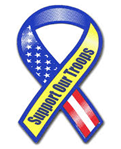 Memorial Day is Monday May 29. This federally recognized holiday is to remember those men and women who gave the ultimate sacrifice for their county. Memorial Day started after the Civil War in 1878 to decorate the graves of those who lost their lives in the war. The story behind the artificial red poppy sold across America. In the early 1900’s American humanitarian Moina Michael wrote 'And now the Torch and Poppy Red, we wear in honor of our dead.” Moina campaigned to make the poppy a symbol of remembrance of those who had died in the war. How does your family show their respect for the men and women who serve our country. Let Memorial Day be more than a day for barbeques and campfires, let Memorial Day stay a somber day to gives thanks to those who chose to make the ultimate sacrifice and serve their country. We can never thank them enough for all they are and have done for us.  In honor of all those who served and are currently serving their country, the city of Brook Park in cooperation with the American Legion Post 610 will be hosting a parade. Kicking off the parade at 10a.m will be post 610 with Joe Humenik leading the way. The parade will leave the Brookgate Shopping Plaza heading south on Smith Road.  After a right turn on Sylvia Drive the parade will end at Kennedy Park. In tradition, there is a solemn celebration in remembrance. Our United States Flag is quickly raised to the top of the pole, then solemnly lowered to half-mast. At noon, service members will raise the flag in honor and remembrance of those who have gone before them and those still currently serving their county. It is with great respect that we at Humenik Funeral Chapel would like to thank each and every one of you who have made the sacrifice or have a family member who has served their country.  Let’s spend the day with family and bring the kids to the Brook Park Memorial Day Parade and together show the community that we respect and honor those who have served their country. Happy Memorial Day from our family to yours. Don’t forget to thank a veteran! See you along the parade route, remember the parade starts at 10 a.m. leaving from the Brookgate Shopping Plaza and is ending at Kennedy Park.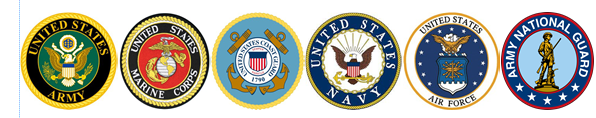 PUT-IN-BAY	Be ready to set sail with us again in June as board the Jet Express and travel to Put-In-Bay. Boarding will begin at 8:15 AM on June 22nd for a 830 departure. When we arrive at Put-In-Bay you are free to roam the island at your own pace. Lunch will be on your own. We will meet for dinner at The Goat Restaurant at 5PM where dinner choices will include CHICKEN PICCATA *sautéed chicken breast, garlic, shallot, butter, capers, white wine and lemon served over linguine or PORK CHOP *grilled bone-in, house cut pork chop served with mashed potatoes & gravy or GRILLED SALMON *salmon filet glazed with sweet chili sauce served with wild rice. After dinner you will have time to return your golf carts and meet us at the dock to catch the ferry home. Will you rent a golf cart, moped, or bicycle to explore all the island has to offer. The Jet Express will drop us off in downtown Put-In-Bay located within walking distance of Put-In-Bay golf cart rentals, Delaware Golf Carts, and Boathouse Cart and Bike rental. During your trip to the island be sure to check out Perry’s Victory & International Peace Memorial. On a clear day you will have beautiful views atop this 352 foot monument. If you look to the North you might even be able to spot Canada. The cost is $7 per person to enter the Monument. If heights are not for you, how about going underground? With a trip to the Heineman’s Winery you can step foot in the world’s largest geode. The cost of the tour is only $8 and this includes a tour of the winery. Have you ever wondered how your favorite wine was made? Find out in this 30 minute guided tour. At the end of the tour you will receive a token for a FREE glass of wine! Are you feeling adventurous? Why not see Put-In-Bay from above. The Yellow Tour is $59.99 per person. Enjoy a birds-eye view of the entire island while taking in Perry’s Victory and International Peace Monument, Benson Ford Shiphouse, the Lighthouse, and the rocky coastline itself. Looking for the perfect photo opportunity? Check out the new Put-In-Bay sign located near the State Park. Even though we are on island time be sure to meet back at the Jet Express by 7:15 PM. for an 8 PM departure We will arrive back home at 10 PM.  Total cost for this trip is $139.00 this includes travel in a luxury motorcoach, The Jet Express, and dinner at The Goat.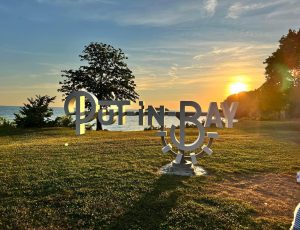 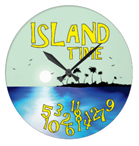 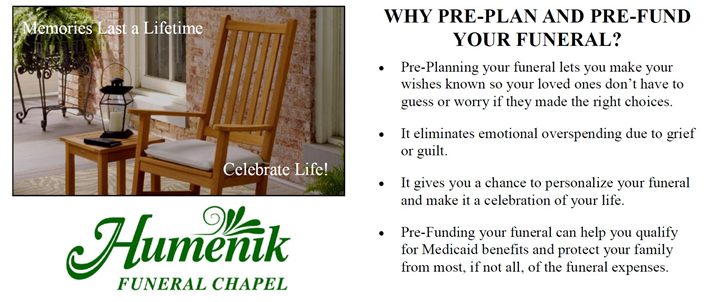 					Mother’s Day Mothers Day is Sunday May 14th.  Did you know Mothers day became and official holiday in 1914. The tradition of honoring mothers dates back to the ancient Greeks and Romans. The modern holiday to celebrate Mothers day was initiated by Anna Jarvis, the daughter of Ann Reeves Jarvis. Following her mother’s 1905 death, Anna conceived the idea of Mother’s Day as a way of honoring the sacrifices mothers made for their children. Think back to your childhood how many hard times did you put your mother through. Looking back I can think of many headaches I caused my mother. Taking a day to step back from our busy schedule and call mom can mean a lot. Take mom out for dinner or bring her some flowers. If you can’t see your mom on Mothers day, why not give her a call and see how she is doing. Mothers are always there for their children, lets be there for mom on Mothers Day to remind her how much she means to us. We at Humenik Funeral Chapel want to wish all mothers a Happy Mothers Day!					Father’s DayFather’s Day is Sunday June 18th. Fathers day became a national day to honor fathers in 1972, that’s 58 years after Woodrow Wilson declared Mother’s Day a holiday. Father’s Day did not kick off like Mothers Day because many men thought the holiday was a commercial gimmick for local companies to sell more product. During the Great Depression marketers tried to make Father’s Day a second Christmas for fathers with gifts such as neckties, pipes and tobacco. It was not until 1972 when Richard Nixon signed the proclamation making Father’s Day a federal holiday that people across America started celebrating Father’s Day as a holiday. 	How will you spend Father’s Day this year? Maybe take dad out for dinner or sit back and watch a game together. However you choose to spend Fathers day is the best way. Take a day to spend time with dad and remind him how much he means to you. To all the dads near and far we want to wish you a happy Father’s Day. Remember  Easter is Sunday April, 09 2023! Please note that Eastern Orthodox Easter is Sunday, April, 16 2023!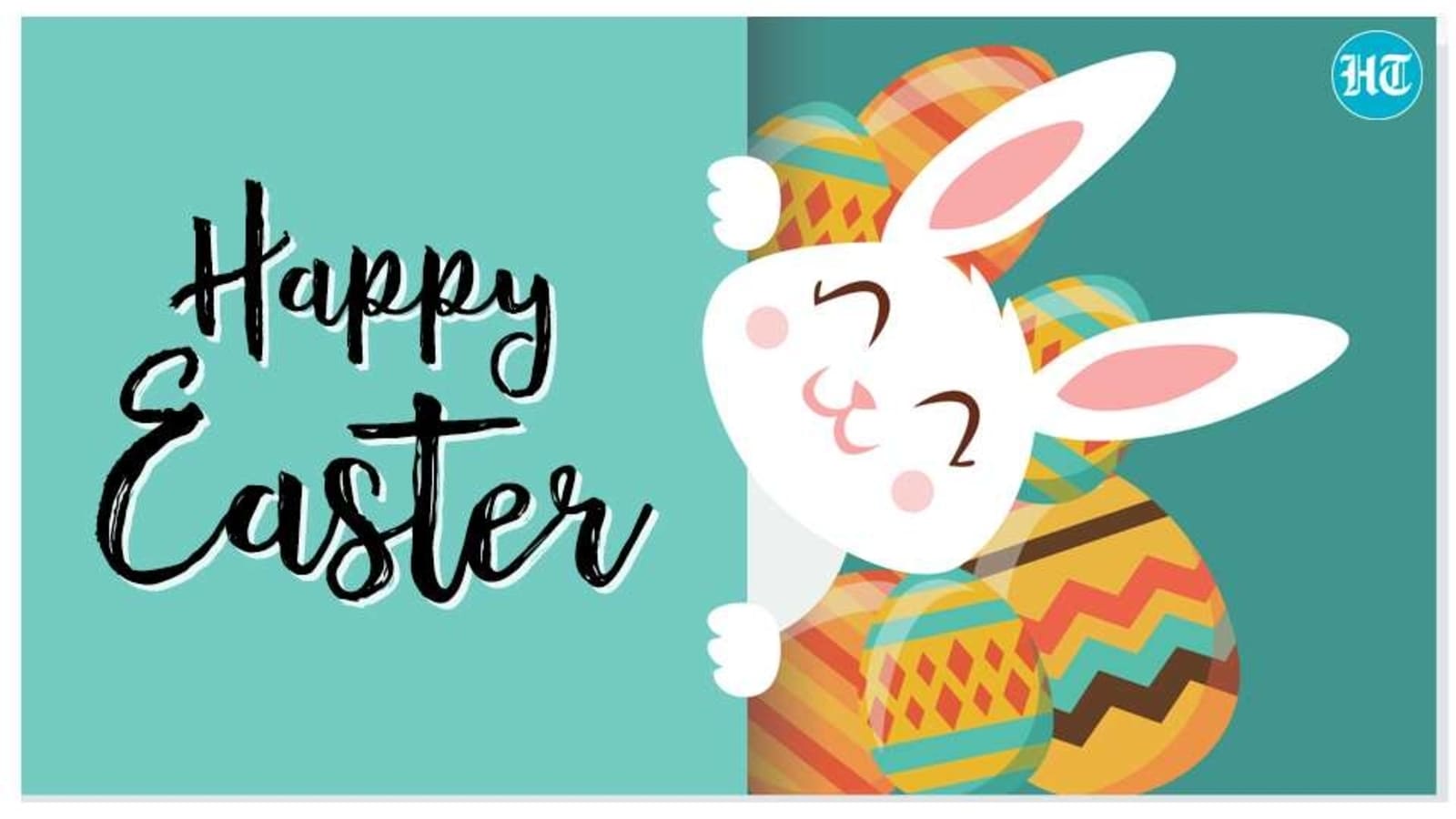 Did you know the English word "Easter" comes from Eostre, or Eostrae, the Anglo-Saxon goddess of spring and fertility.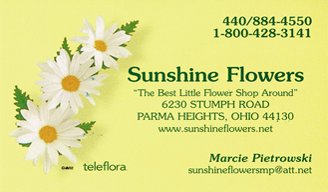 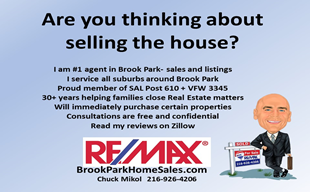 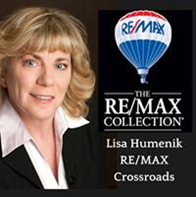 Spring SafetyDid you change your smoke detector battery yet? If not a good way to remember is when you change your clocks change your batteries. Clean or replace your furnace filterClean around your dryer. Pay close attention to any ducts or dampers to be sure that lint has not accumulated and blocked this space. Accumulation of lint can lead to a fire.With spring rain comes the risk of hydroplaning. Some roads do not drain as well as others, leaving fairly large puddles in the road. Be patient, maintain a safe speed and brake gradually when the conditions aren’t driver-friendly.